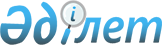 О внесении изменений в решение Денисовского районного маслихата от 28 февраля 2014 года № 23 "Об утверждении Правил проведения раздельных сходов местного сообщества и количественного состава представителей жителей сел для участия в сходе местного сообщества Красноармейского сельского округа Денисовского района Костанайской области"Решение маслихата Денисовского района Костанайской области от 19 июня 2015 года № 58. Зарегистрировано Департаментом юстиции Костанайской области 8 июля 2015 года № 5736

      В соответствии со статьей 43-1 Закона Республики Казахстан от 24 марта 1998 года «О нормативных правовых актах», Денисовский районный маслихат РЕШИЛ:



      1. Внести в решение Денисовского районного маслихата от 28 февраля 2014 года № 23 «Об утверждении Правил проведения раздельных сходов местного сообщества и количественного состава представителей жителей сел для участия в сходе местного сообщества Красноармейского сельского округа Денисовского района Костанайской области» (зарегистрировано в Реестре государственной регистрации нормативных правовых актов под № 4551, опубликовано 25 апреля 2014 года в информационно–правовой системе «Әділет») следующие изменения:



      в Правилах проведения раздельных сходов местного сообщества Красноармейского сельского округа Денисовского района Костанайской области, утвержденных указанным решением:



      пункты 5, 6 на государственном языке изложить в новой редакции, текст на русском языке не изменяется.



      2. Настоящее решение вводится в действие по истечении десяти календарных дней после дня его первого официального опубликования.      Председатель внеочередной

      сессии районного маслихата                 Ж. Ахметов      Секретарь Денисовского

      районного маслихата                        А. Мурзабаев      СОГЛАСОВАНО      Аким Красноармейского сельского

      округа Денисовского района

      Костанайской области

      _______________ А. Хлебников

      «19» июня 2015 год
					© 2012. РГП на ПХВ «Институт законодательства и правовой информации Республики Казахстан» Министерства юстиции Республики Казахстан
				